В целях снижения (ликвидации) кредиторской задолженности консолидированного бюджета Долгоостровского сельского поселения Батыревского района Чувашской Республики на 2020 год РАСПОРЯЖАЮСЬ:1. Утвердить прилагаемый План мероприятий («дорожную карту») по снижению (ликвидации) кредиторской задолженности Долгоостровского сельского поселения Батыревского района Чувашской  Республики на 2020 год, согласно Приложению.2. Ведущему бухгалтеру МКУ «Центр финансового и хозяйственного обеспечения муниципального образования «Батыревский район Чувашской Республики» Сафиуллиной Р.Р. (по согласованию) обеспечить выполнение плана мероприятий.3. Контроль за исполнением настоящего распоряжения оставляю за собой. Глава Долгоостровского сельского поселения                                                             Ф.А.Алиуллов«УТВЕРЖДАЮ»                        Глава  Долгоостровского сельского  поселения  Батыревского района                                                                                                                                                                                       _____________ Ф.А.Алиуллов                                                                                                                                                 « 14 » февраля 2020 годаПЛАНмероприятий («дорожной карты») по снижению (ликвидации) кредиторской задолженности консолидированного бюджета Долгоостровского сельского поселения Батыревского района на 2020 годВедущий бухгалтер                                                                                   Сафиуллина Р.Р.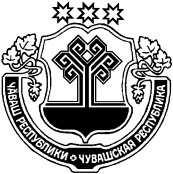 Об утверждении плана мероприятий («дорожной карты») по снижению (ликвидации) кредиторской задолженности Долгоостровского сельского поселения Батыревского района Чувашской  Республики на 2020 год№п/п.Мероприятия по урегулированию задолженностиОтветственныеСрок исполнения1.Проведение инвентаризации кредиторской задолженности на 1 января текущего финансового года с указанием причины возникновения с выделением суммы кредиторской задолженностиВедущий бухгалтерДо 15 марта текущего финансового года2.Утверждение плана мероприятий поэтапному погашению кредиторской задолженности, и представление в финансовый отдел администрации Батыревского районаВедущий бухгалтерДо 20 марта текущего финансового года3.Обеспечение отсутствия по состоянию на 1-е число каждого месяца просроченной кредиторской задолженности  в части расходов на оплату труда, уплату страховых взносов во внебюджетные фонды Российской Федерации, на выплаты денежного содержания и иные выплаты работникам, а также на оплату теплоэнергоресурсовГлава сельского поселения, ведущий бухгалтерПостоянно4.Направление в первоочередном порядке дополнительных бюджетных средств на погашение кредиторской задолженности Собрание депутатов Долгоостровского сельского поселенияПостоянно, до полного погашения кредиторской задолженности5.Обеспечение контроля соответствия показаний приборов учета энергоресурсов потребленным обьемам по данным поставщиков коммунальных услугГлава сельского поселенияПостоянно6. Заключение договоров на закупку товаров, выполнение работ и оказание услуг для обеспечения муниципальных нужд в пределах доведенных в текущем финансовом году лимитов бюджетных обязательств с учетов необходимости погашения кредиторской задолженностиГлава сельского поселенияПостоянно7.Обеспечение контроля за осуществлением своевременной оплаты выполненных работ по муниципальным контрактам по закупкам товаров, выполнение работ и оказание услуг для муниципальных нужд, иным договорам.Привлечение должностных лиц к административной ответственности за нарушение срока и порядка оплаты товаров (работ, услуг) при осуществлении закупок для обеспечения муниципальных нужд в соответствии с законодательством Российской ФедерацииГлава сельского поселенияПостоянно8. Обеспечение контроля за своевременностью представления первичных документов для осуществления платежей в рамках исполнения, принятых на себя обязательствВедущий бухгалтерПостоянно